Prénom :…………………………………..…                                 Date :……………………………………                 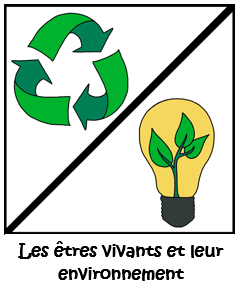 Bilan de sciences :L’environnement1-Donne la définition de biocénose et de biotope?                                                               Biocénose : ………............................................................................................................................................ Biotope : ….………............................................................................................................................................ 2-Qu’est- ce- qu’un écosystème ?…………………………………………………………….………………………………………………………………………………………………………………………………..……………………….…………………………………3- Cite 2 écosystèmes différents                                    …………………………………………………………………….………          …………………………………..…………………………….…………… 4- A partir de quels êtres vivants débutent les chaines alimentaires aquatiques ? Comment les appelle-t-on ?……………………………………………………………………………………………………………………………………………...5- Cite et explique 3 fonctions de la végétation des rivières…………………………………………………………………………………………………………………………………………………………………………………………………………………………………………………………………………………………………………………………………………………….……………………………………….……………………………………………….6- A quoi est due la dégradation des rivières ? Donne 2 exemples  ………………………………………………………………………………………………………………………………………………………………………………………………………………………………………………………………………………………..…….7- Comment peut-on facilement analyser la qualité de l’eau des rivières ?………………………………………………………………………………………………………………………………………………8- Cite :Un indice de bonne santé des rivières :…………………………………………………………………………..…….Un indice de pollution des rivières :………………………………………………………………………………….…..      Identifier des enjeux liés à l’environnementRelier le peuplement d’un milieu et les conditions de vie.Identifier la nature des interactions entre les êtres vivants et leur importance dans le peuplement des milieux.